Activiteitenplan  2021 – 2022 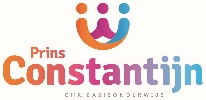 Prins Constantijnschool GoorInloopavond alle groepen (met kind!)Di 28-09 (onder voorbehoud, nader bericht volgt)Di 28-09 (onder voorbehoud, nader bericht volgt)Schoolreis groepen 1 t/m 3Do. 16-09 Do. 16-09 Schoolreis groepen 4 t/m 7Vrij.  17-09Vrij.  17-09Kinderpostzegelactie gr. 7-8Vanaf woe 29-09 Vanaf woe 29-09 Kinderboekenweek06-10 t/m 15-1006-10 t/m 15-10Fietskeuring groep 1 t/m 8Herkeuring Woe. 13-10
Woe. 3-11Woe. 13-10
Woe. 3-1110-minuten gesprekken en rapporten:Rapport mee:10 min. gesprekken:KennismakingsgesprekkenWeek 35 en 36 ’s middags na schoolOudergeprekken Di.  16-11 en Do. 18-111e  rapport en rapportgesprekkenVrij 11-02Di.  16-02 en Do 18-022e  rapport en eventuele gesprekkenVrij 08-07Op verzoekVoorlichting groep 8n.n.b.n.n.b.Viering SinterklaasVrij. 03-12Vrij. 03-12Viering kerst: Woe. 22-12 ’s avonds in schoolWoe. 22-12 ’s avonds in schoolOpen ochtend voor opa’s en oma’s Woe. 09-03 van 08.20 – 10.00 uur of van 10.30 uur – 12.00Woe. 09-03 van 08.20 – 10.00 uur of van 10.30 uur – 12.00Open dag Goorse bassischolenDi 01-03Di 01-03Paasontbijt/-vieringDo 14-04Do 14-04Verkeersexamen gr. 7Do 07-04 (onder voorbehoud)Do 07-04 (onder voorbehoud)KoningsspelenVrij. 22-04Vrij. 22-04Eindtoets groep 819-04 t/m 22-04 19-04 t/m 22-04 Kampweek groep 820-09 t/m 22-09 20-09 t/m 22-09 School- en Volksfeest24 t/m 26-0624 t/m 26-06Eindmusical groep 8Woe 06-07Woe 06-07Weeksluiting:Conceptdata:Conceptdata:Groep 5:   05-11-2021    Groep 8: 17-12-2021Groep 5:   05-11-2021    Groep 8: 17-12-2021Groep 4:  26-11-2021     Groep 5: 04-03-2022Groep 4:  26-11-2021     Groep 5: 04-03-2022Groep 7: 18-03-2022      Groep 3: 08-04-2021Groep 7: 18-03-2022      Groep 3: 08-04-2021Vakantierooster 2021-2022:Vakantierooster 2021-2022:Extra vrij:Extra vrij:Herfstvakantie 18-10 t/m 22-10-2021Studiemiddag Do 11-11-21 Kerstvakantie27-12 t/m 07-01-2022StudiemiddagDo 13-01-22 (vanaf 12.00u vrij)Voorjaarsvakantie21-02 t/m 25-02-2022StudiemiddagDi  05-04-22 (vanaf 12.00u vrij)Goede Vrijdag15-04-2022StudiedagWoe 27-10-2021 (hele dag vrij)Tweede Paasdag18-04-2022Er worden misschien nog studiemomenten toegevoegd. U hoort dit dan ruim van te voren.Er worden misschien nog studiemomenten toegevoegd. U hoort dit dan ruim van te voren.Meivakantie25-04 t/m 06-05-2022Er worden misschien nog studiemomenten toegevoegd. U hoort dit dan ruim van te voren.Er worden misschien nog studiemomenten toegevoegd. U hoort dit dan ruim van te voren.Hemelvaart26-05 en 27-05 20222e Pinksterdag06-06-2022 Zomervakantie18-07 t/m 26-08-2022Opruimdag Vrij 15-07-2022 